Dear Parent/Carer,We’re delighted that your son/daughter has shown an interest in our exciting new summer holiday event, DANCE AND DRAMA WORKSHOP WEEK. The week will consist of Dance and Drama Workshops, games, quiz’s and lots of fun, and will run over five days from Monday 10th to Friday 14th August 2020 from 10am-2pm. The event will be hosted at Teddington Methodist Church, Stanley Road, Teddington. TW11-8TP.Each group will experience Performing Arts workshops where the performers will learn a dance piece and a drama piece (no singing unfortunately as the government still haven’t given permission for this), take part in fun confidence building games and activities as well as having lots of fun! We will also host a quiz daily and other Performing Arts activities. This event will be taught by Lee Harvey Robinson & Kimberley Snelling.The Dance and Drama Workshop Week is for children aged between 5-14 years of age. Your child must be able to attend all five days in order to participate. The cost for the week is £100. To book please email the registration form to kimberley@boundlessdance.co.uk.Whether your son/daughter is new to the arts or has lots of experience, please sign them up for an enjoyable and rewarding time with Boundless Dance. They will need to wear comfortable attire and trainers suitable for moving in the outdoors. They will also require a healthy snack and bottle of water, (no nuts or glass bottles please).If you have any further questions, please do not hesitate to email Kimberley@boundlessdance.co.uk.We very much look forward to meeting and working with your budding performer(s) at the Dance and Drama Workshop Week!Kind regards,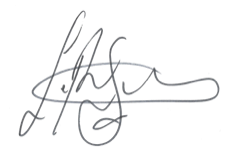 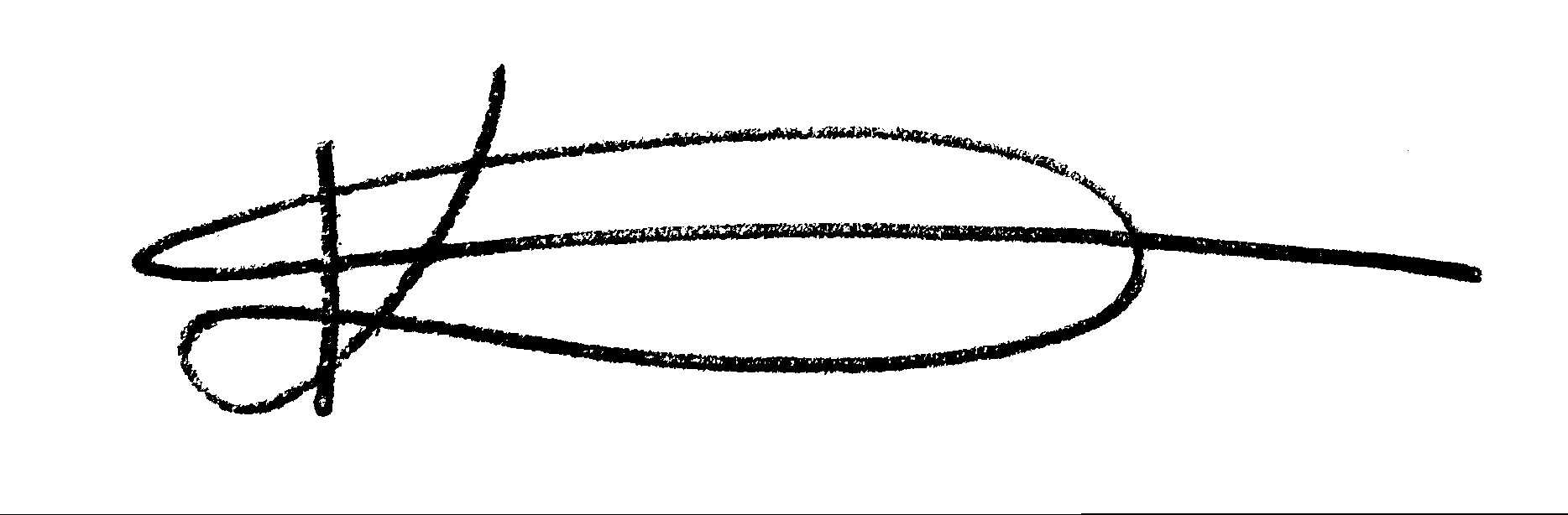 Lee Harvey Robinson,                  Kimberley Snelling, Founder of Boundless                 Director of Boundless Dancewww.boundlessdance.co.uk	www.facebook.com/boundlessdancecompany I would like my son/daughter to attend the five-day DANCE AND DRAMA WORKSHOP WEEK, delivered by Boundless Dance, from Monday 10th to Friday 14th AugustI enclose payment of £100 (please tick method of payment):(  )  cash   	-	 (  ) Bank transfer (details available on request)Please return your completed form to kimberley@boundlessdance.co.ukNAME OF CHILD:AGE OF CHILD:EMERGENCY CONTACT NAME:EMERGENCY CONTACT NUMBER:EMAIL ADDRESS:MEDICAL NEEDS:I understand and accept that Boundless will adhere to the most up-to-date Government guidelines regarding COVID-19YES / NOI understand and accept that Boundless will adhere to the most up-to-date Government guidelines regarding COVID-19YES / NOI give permission for photographs and videos of my child to be used by Boundless for publicity purposesYES / NOI give permission for photographs and videos of my child to be used by Boundless for publicity purposesYES / NOI give permission for mine and my child’s details to be kept on file by Boundless; this includes for emergency contact purposesYES / NOI give permission for mine and my child’s details to be kept on file by Boundless; this includes for emergency contact purposesYES / NO